Проведение социально-бытовой ориентации в коррекционных классах, хорошая возможность дать детям те умения и возможности, которые пригодятся им в жизни. Для определения, что может делать ребенок своими руками, в каком направлении мыслит, о чем мечтает….. Индивидуальные наклонности и особенности характера ребенка проявляются во всех видах деятельности – игре, учебе, общении. И мы не можем упустить такую возможность, узнать о детях больше, для того, чтобы помочь им.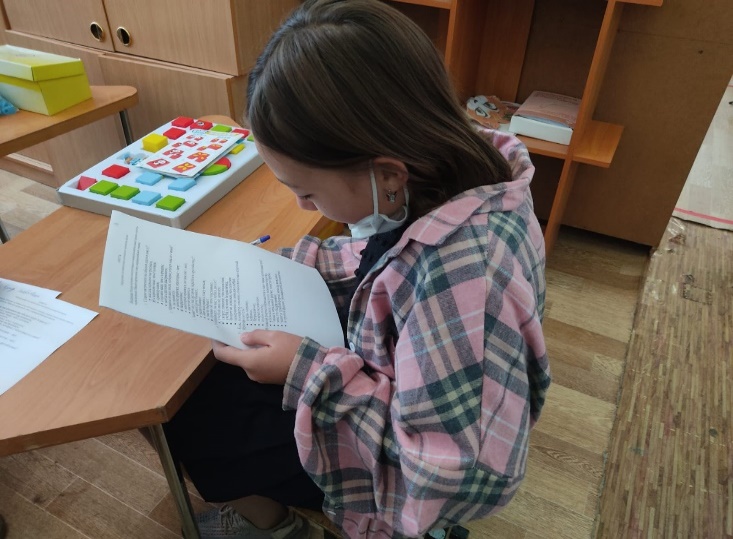 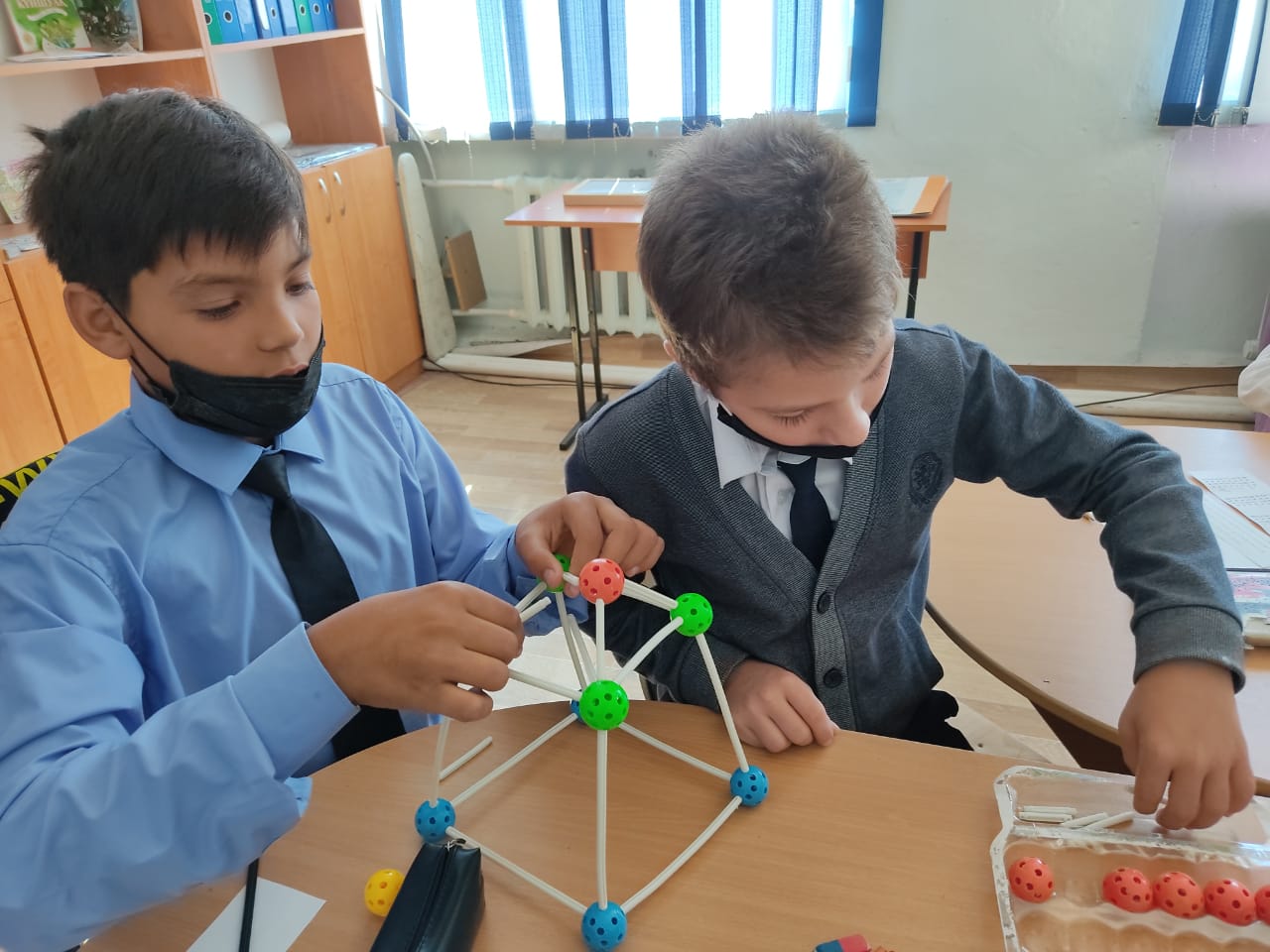 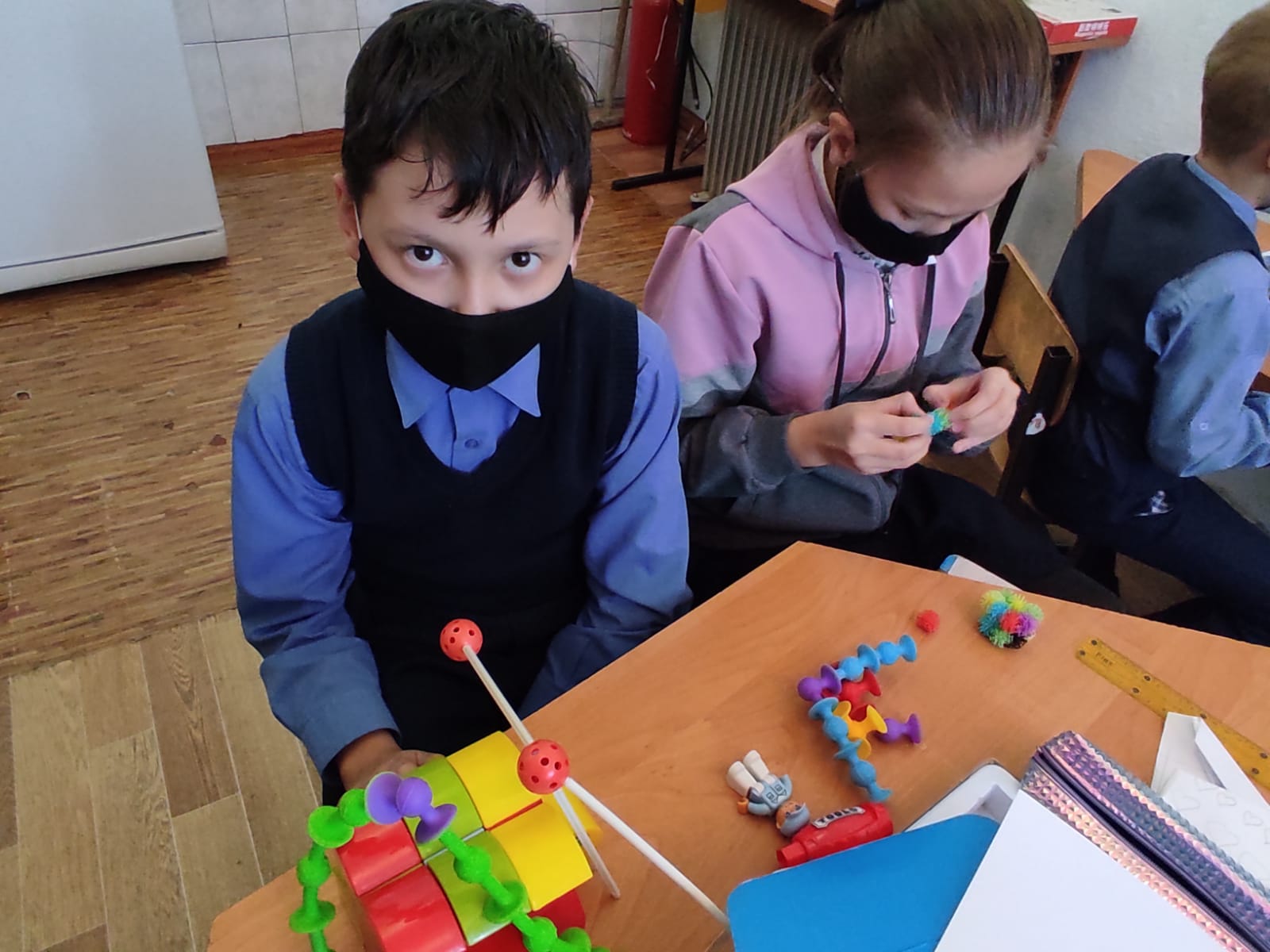 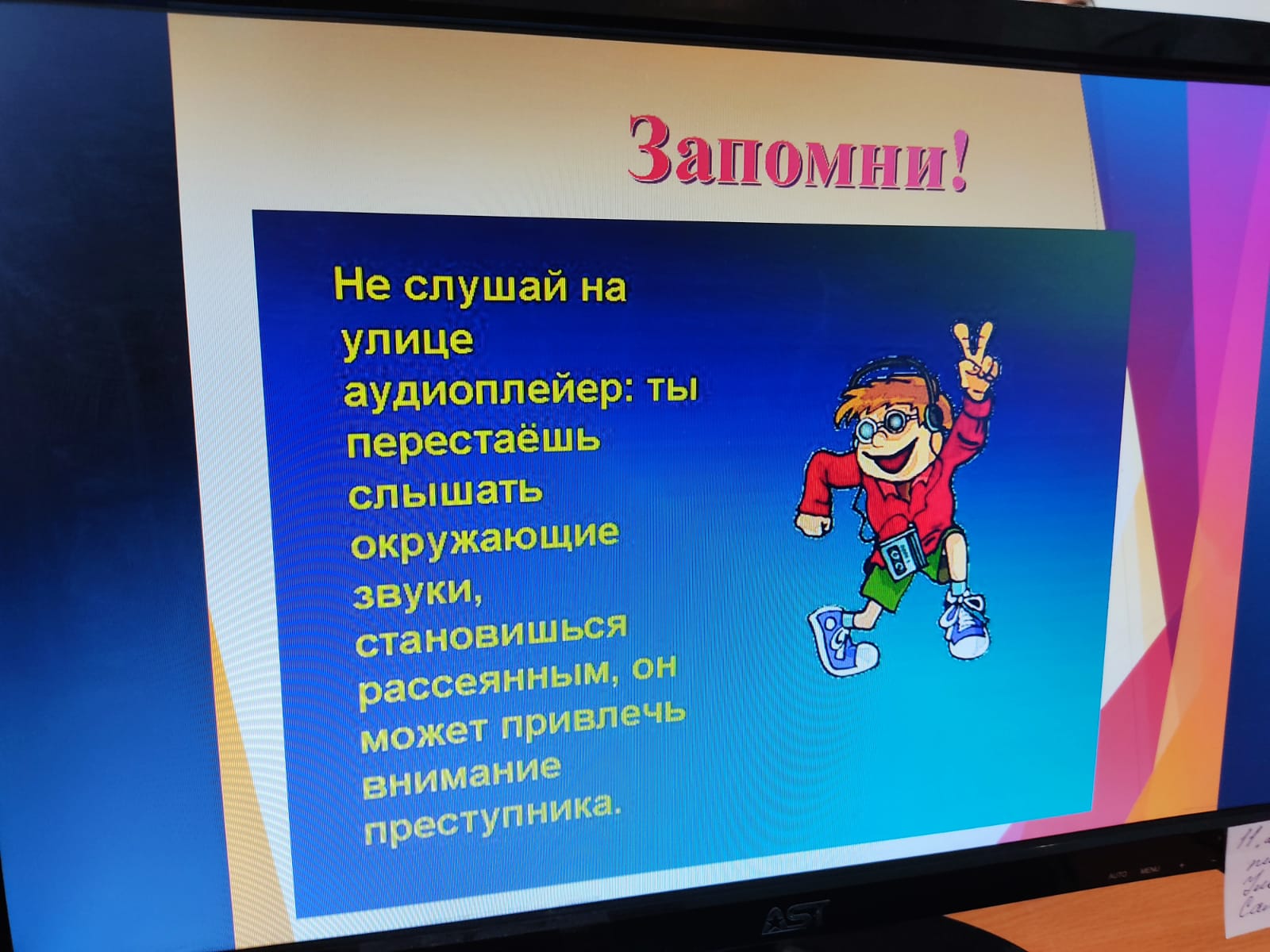 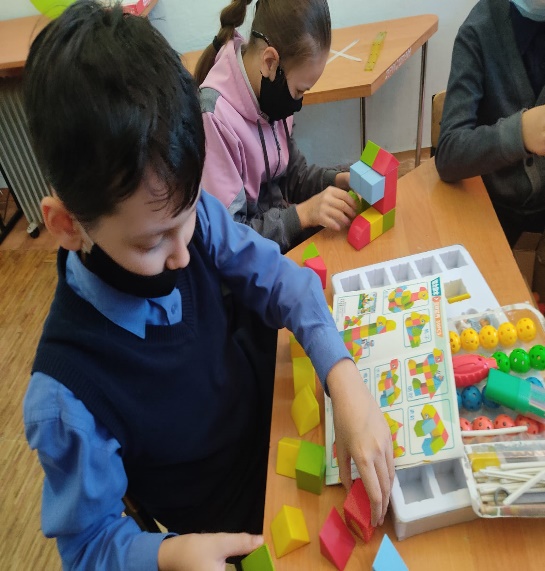 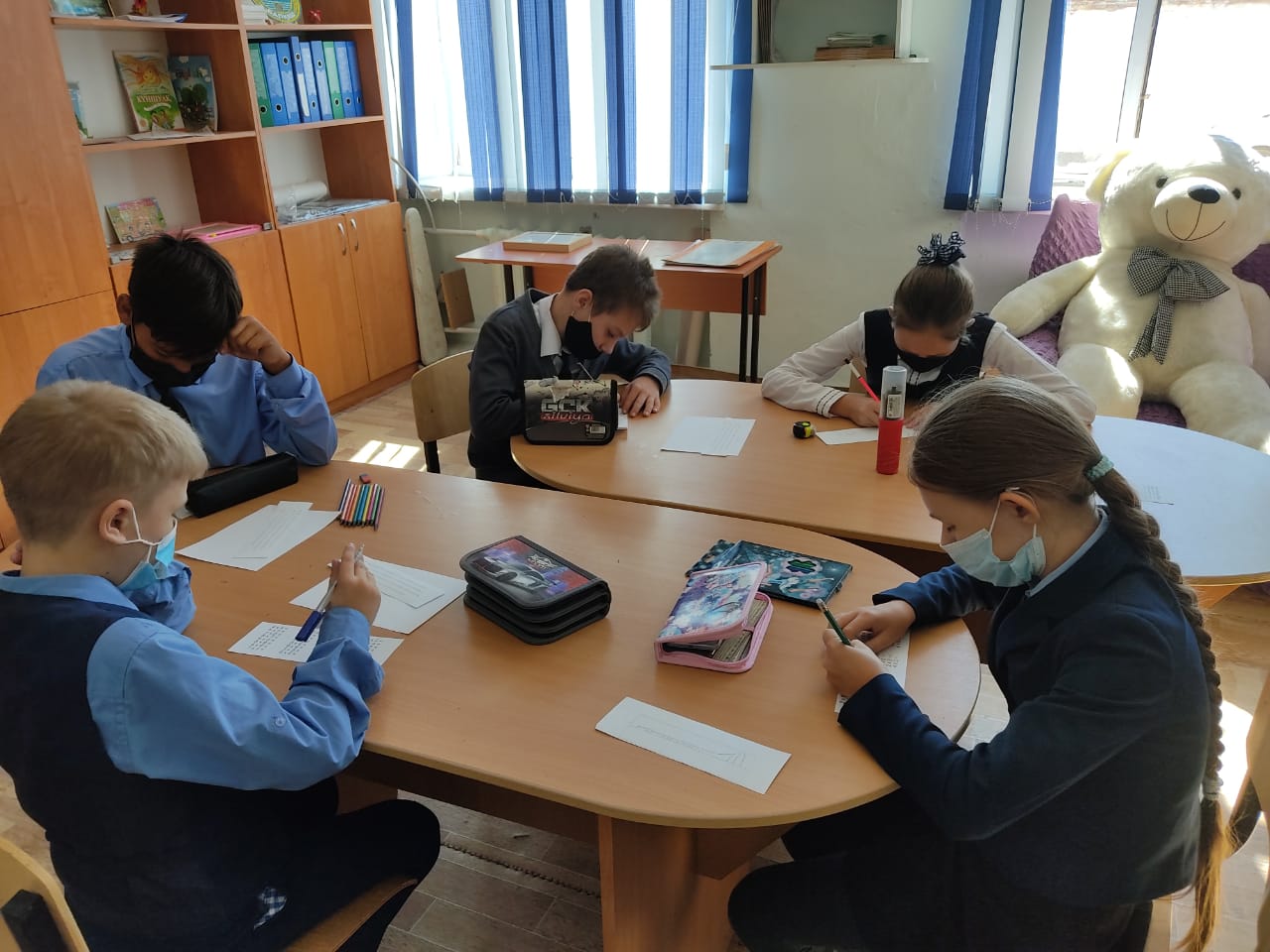 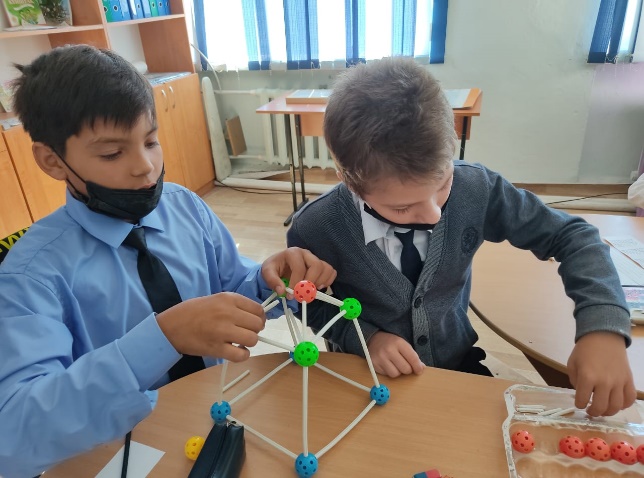 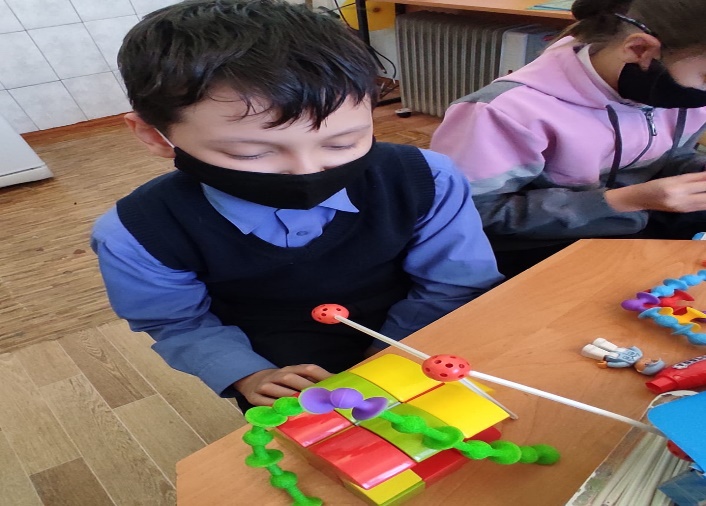 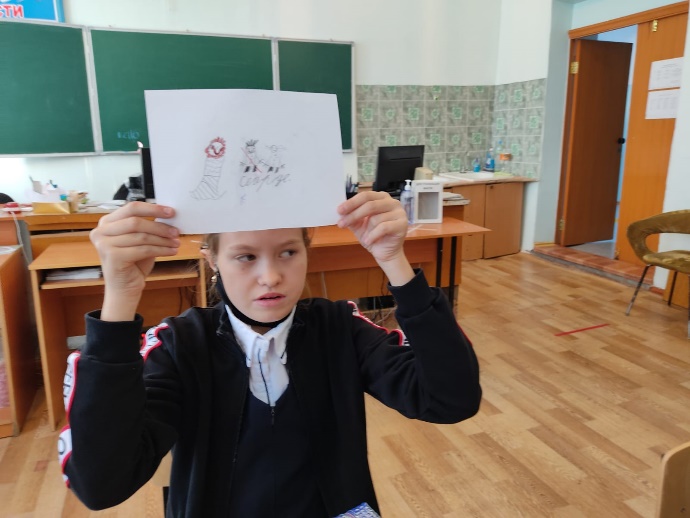 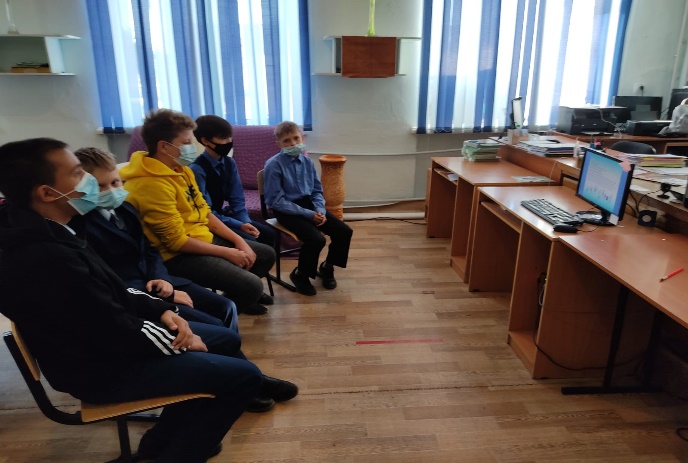 